Информация о результатах проведениивсероссийских проверочных  работ в 4-х классах по предметам«русский язык», «математика», «окружающий мир» в 2017/2018 учебном году Всероссийские проверочные работы проводились в  соответствии с приказами Министерства образования и науки РФ ОТ 20 ОКТЯБРЯ 2017 ГОДА №1025 «О проведении мониторинга качества образования»; письма федеральной службы по надзору в сфере образования и науки от 17.01.2018г. №05-11 «Всероссийские проверочные работы»; приказа департамента образования и молодежной политики Ханты-Мансийского автономного округа-Югры от 16.02.2018г. №157 «О проведении мониторинга качества общего образования в Ханты-Мансийском автономном округе-Югре в 2018 году»; приказа департамента образования и молодежной политики Ханты-Мансийского автономного округа-Югры от 6.03.2018г. №241 «Об обеспечении проведения ВПР на территории Ханты-Мансийского автономного округа-Югры в 2018 году»Результаты всероссийских проверочных работ в  4 классах по предметам «русский язык», «математика», «окружающий мир» (2018 год).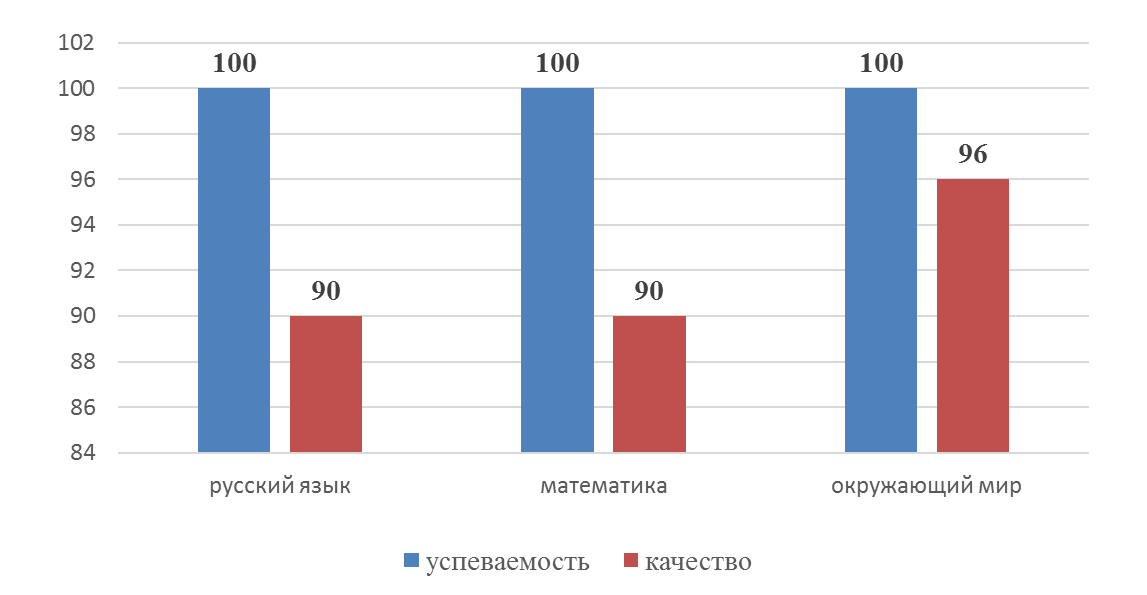 